Surgical Outcome of Neglected Cauda Equina SyndromeProf. Dr. Hamdy Mohammed Behery, Dr. Islam Mohammed Alaghory and Ali Moneer Mohammed ShokrDepartment of Neurosurgery, Faculty of Medicine, Al-Azhar University, Egypt.drbelieven@gmail.com Abstract: objective: Cauda equina syndrome (CES) is a rare but important neurosurgical emergency. Despite being a recognized clinical entity since 1934, there remains significant uncertainty in the literature regarding the urgency for surgical intervention. The past decade has seen the emergence of the much-referred-to 48-hour limit as a possible window of safety. The ramifications of this time point are significant for early patients who may subsequently have urgent treatment delayed, and for litigation cases, after which adverse decisions are more likely to occur. cauda equina syndrome is an urgent surgery even if delayed or neglected. Aim of study: The aim of this study was to analyze the relationship between timing of surgical intervention and outcome in patients with delayed CES caused by lumbar disc herniation. Methods: Retrospectively, the presenting features and management of patients treated for delayed or neglected CES over a 2-year period were reviewed. Results: There was significant difference between preoperative and postoperative neurologic functions recovery was found. A significant 40 patients were operated, 12 (30%) patients were complete (CESR), 8 (65%) patients had bladder and bowel recovery after surgery, 4 (35 %) of them not improved, the other 28 (70%) patients were incomplete (CESI) 6 (22%) of them presented with complete foot drop 4 (66%) improved after surgery and 2(34%) not improved and 22 (78%) patients presented with partial foot drop all (100%) improved with Significant complete recovery of muscle strength and complete sensory recovery was noted. In most patients early surgery was associated with better outcome. Conclusion: This research showed that early decompression correlated with better outcome. Patients with delayed or neglected cauda equina syndrome must be cleared for surgery in optimal conditions and, if it possible within optimal timing for recovery. [Hamdy Mohammed Behery, Islam Mohammed Alaghory and Ali Moneer Mohammed Shokr. Surgical Outcome of Neglected Cauda Equina Syndrome. Researcher 2018;10(3):1-6]. ISSN 1553-9865 (print); ISSN 2163-8950 (online). http://www.sciencepub.net/researcher. 1. doi:10.7537/marsrsj100318.01.Keywords: Surgical; Outcome; Neglect; Cauda Equina; Syndrome1. Introduction: Cauda equina syndrome (CES) is a rare, but devastating neurological condition. The incidence of CES secondary to lumbar disc herniation is 2–6% (1). In 1929 Dandy first described CES caused by lumbar disc herniation (2). Etiologies of CES include lumbar disc herniation, trauma, hematomas, spinal anesthesia, metastatic invasion or other tumors, inflammatory neuropathy, etc. (3, 4). CES is a clinical diagnosis based on patient history and neurological examination. The radiological studies, especially magnetic resonance imaging (MRI), are used to confirm the diagnosis, nature and location of a lesion (5). The signs and symptoms of CES include low back pain, unilateral or bilateral sciatica, motor weakness of the lower extremities, sensory disturbances, and loss of bowel or bladder function (6). CES is an indication for emergent surgical decompression. Reportedly, early decompression, within 48hours, is associated with a better outcome. (7) 2. Patients and methods:The clinical study included all patients with neglected and delayed cauda equina syndrome (CES) caused by lumbardisc herniation. All patients were operated at the Department of Neurosurgery, in Al-Azhar University Hospitals during 2015, 2016 & 2017. All patients were operated within 24 hours after hospitalization, 20 (80%) of whom were males and three (15%) were females; patient age was ranging from 29 to 65 years (median 45.5). All patients were evaluated before surgery on the basis of complete history, neurological examination, neuroimaging evaluations including computerized tomography (CT), MRI urodynamic study and JOA score.Patient and study design:Group A Sphincteric complete cauda equina syndrome with sphincter involvement. Group B Non sphincteric incomplete cauda equina syndrome with no sphincter involvement. with partial B1 or complete foot drop B2.Inclusion criteria: Descogenic cauda equine syndrome. Exclusion criteria: Non descogenic cauda equine syndrome. Clinical characteristics Low back pain, bilateral or unilateral sciatica were initial manifestations in all patients before the cauda equina syndrome formation. Duration of radiculer and low back pain before the cauda equine symptoms varies from less than one month to more than one year. Duration time from the occurrence of cauda equina symptoms, and hospitalization was just after two days in seven (35%), two to five days in five (25%), five to 10 days in chart 1 four (20%), 10 to 30 days in three (15%), and more than 30 days in two patients (10%). (Table 1 & chart 1).Surgery and follow up of patients: All patients were urgently evaluated (neurological examination according to JOA SCORE, also laboratory, CT and/or MRI) and they underwent surgery within 24 hours of hospitalization. In most cases surgery was performed on the level L4/L5 by intralaminer descectomy, hemelaminctomy and descectomy, total lamenectomy and descectomy, or microdescectomy according to the disc size and compression on the cauda equina. ther was no complications noticed.Urodynamic studies was useful to evaluate the degree and cause of sphincter.dysfunction, as well as to monitor recovery of bladder function following decompression surgery of Sphincteric complete cauda equina syndrome.Six patients with pre-operative bladder dysfunction Urological symptoms were present in those patients in the form of urgency, overflow dribbling, straining with incomplete evacuation.Post voiding residual urine (PVR) assessment:Preoperative residual urine volume ranged from 60- 180 ml., Post-operative (PVR) change was a significant parameter in the improvement of patients (table 2).Table 2Preoperative and postoperative urodynamic studies:Maximum urinary flow rate (Q.max.):Pre-operative the Q.max among 6 patients ranged from 3 to 14 ml/sec with two patient only in the equivocal range while other sixteen were below accepted rate. Post-operative (Q.max.) change among 6 patients was significant parameter in the improvement of the patients as a post-operative range was 6-20 ml/sec, with marked improvement of the pre op.values (table 3).Table 3There was significant difference between preoperative and postoperative neurologic functions recovery was found. A significant 40 patients were operated, 12 (30%) Sphincteric complete cauda equina syndrome, 8 (65%) patients had bladder and bowel recovery after surgery, 4 (35 %) of them not improved, the other 28 (70%) patients were Non sphincteric incomplete cauda equina 6 (22%) of them presented with complete foot drop 4(66%) improved after surgery and 2(34%) not improved and 22 (78%) patients presented with partial foot drop all (100%) improved with Significant complete recovery of muscle strength and complete sensory recovery was noted. In most patients early surgery was associated with better outcome. (Table 4 & chart 2).Table 4Figure 2.Case presentation:Case (1): Male patient 60 years old presented with acute onset bilateral foot drop and urine retention 3 days ago and history of low back pain, with femoralgia at the distribution of L3-4 associated with sciatica at distribution of L3,4,5, S1 one month ago. On examination of the lower limb motor power ankle 1/5 knee 3/5 hip 4+ others full motor power, sensation intact, normal muscle state, hypotonia and hyporeflexia, SLRT was limited at the Rt. lower limb JOA SCORE for the patient preoperative was 6 & -6 the pt urgently operated within 24 hours after admission post operative he improved gradually started by pain & motor power finally he discharged with little difficulty of micturation which improved completely in the 2nd follow up after 6 weeks with JOA SCORE 15. (Figure 3).Case: 2 Male patient 46 years old, history of bilateral lower limb pain followed by weakness21 days ago with no history of sphencteric affection. On examination of the lower limb motor power ankle 2/5 knee 4+/5 hip 5/5, others intact, sensation hypothesia of S1 distribution bilateral, intact saddle sensation with mild anaethesia, normal muscle state, hypotonia, abscent ankle and planter reflexes bilateral, SLRT was limited at the Rt. lower limb JOA SCORE for the patient preoperative was 6 & 0 the pt urgently operated within 24 hours after admission post-operative he improved gradually started by pain, on discharge motor power improved ankle 5/5 in the Rt. side,4+ in the Lt. side, knee 5/5 bilateral after 3 months on physiotherapy he improved totally with JOA SCORE 15. (Figure 4).Case: 3 Male patient 37 years old presented to emergency department by acute sudden onset of low back pain and bilateral sciatica 4 days ago followed by lt. Lower limb weakness 2 day ago. On examination he was neurologically intact except Lt. lower limb he has weak dorsiflxtion of grade 3/5 and saddle anaesthesia, JOA SCORE was 4/15 the pt surgically operated in the same day of admission within 6 hours, pain and motor power improved after surgery, the pt discharged from the hospital full motor power and neurologically intact with JOA SCORE 15. Figure 5.4. Discussion Cauda equina syndrome (CES) is a rare, but devastating clinical condition that has been described as a complex of symptoms and signs such as low back pain, unilateral or bilateral sciatica, motor weakness of lower extremities, sensory disturbance in the saddle area, urinary retention or overflow incontinence, constipation or fecal incontinence (5). CES can be caused by many conditions such as lumbar disc herniation, lumbar spinal canal stenosis, trauma, hematoma, tumors, infection etc. (9). Lumbar disc herniation is the most common cause of CES. CES occurs in approximately 2-6% of cases of herniated lumbar disc and it is one of the few spinal surgical emergencies (12). CES caused by lumbar disc herniation is most common in middle-aged male patients (14-16), which corresponds with our results. In this study patients mostly had previous low back pain and sciatica, which is in concordance with the literature (17, 18). There is controversy about timing of surgical decompression in CES and its influence on outcome. Some studies suggested that early decompression within 48 hours is associated with better outcome (15, 19). A significant improvement in sensory and motor deficits as well as urinary and rectal function occurred in patients who underwent decompression within 48 hours versus after 48 hours (20-22). Some studies suggested that there was no statistically significant difference in outcome between patients who were operated within 48 hours and patients who were operated after 48 hours (23, 24). Most researchers and clinicians now believe that a good outcome can be achieved in patients who undergo surgery within 48 hours of onset of neurological dysfunction, while significantly poorer outcomes are associated with surgical intervention after 48 hours (24). The results of our study show that early decompression was associated with better outcome even after 48 hours. In practice, CES is a condition that requires immediate surgery. It should not be forgotten that delayed treatment could lead to significant morbidity and potential persistent neurological dysfunction (1,3,15). Following surgery, the extent of recovery is variable. Some patients have pain, problems with the bladder or bowel. Recovery of these functions depends on the duration and severity of symptoms prior to surgery (1-5, 15). CES most commonly occurs in intervertebral disc herniation at the L4/L5 level (5, 11, 15). The results of our research correspond with the literature.In conclusion, although the controversies exist about the timing of surgery in patients with CES, our research showed that surgical decompression correlated with better outcome even after 48 hours of the onset of symptoms of cauda equina syndrome. Delayed surgery could lead to potentially persistent neurological dysfunction. Neglected or delayed cauda equina syndrome is still an urgent surgery.References Gleave JRW, Macfarlane R. Prognosis of recovery of bladder function following lumbar central disc prolapse. Br J Neurosurg 1990; 4:205-10. Adam D, Hornea I. Cauda equina syndrome secondary to lumbar disc herniation. Report of three cases. Romanian Neurosurgery 2013; 3:258-63. DeLong B, Polissar N, Neradilek B. Timing of surgery in cauda equina syndrome with urinary retention: meta – analysis of observational studies. JNS 2008; 8:305-20. Başol B, Deniz FE, Gökçe E, Şahin F. A young patient with acute cauda equina syndrome due to traumatic disc herniation. JAEMCR 2015; 6:81-3. Gitelman A, Hishmeh S, Morelli BN, Joseph SA, Casden A, Kuflik P, Neuwirth M, Stephen M. Cauda equine syndrome: a comprehensive review. Am J Orthop 2008; 37:556-62. Nascone JW, Lauerman WC, Wiesel SW. Cauda equina syndrome: is it a surgical emergency? The University of Pennsylvania Orthopedic Journal 1999; 12:73-6. Bin M, Hong W, Lian-Shun J, Wen Y, Guo-Dong S, Jian-Gang S. Cauda equine syndrome: a review ofclinical progress. Chin Med J 2009; 122:1214-22.Maynard FM, Bracken MB, Creasey GJ, Ditunno JF, Donovan WH, Ducker TB, Garber SL, Marino RJ, Stover SL, Tator CH, Waters RL. International standards for neurological and functional classification of spinal cord injury. Spinal cord 1997; 35:266-74. Jun W, Yi-Jun K, Xiang-Sheng Z, Jing W. Cauda equina syndrome caused by a migrated bullet in dural sac. Turk Neurosurg 2010; 20:566-9. Song H, Song Q, Sun C, Yu L, Wang Z, Li Y. Early surgery predicts a better prognosis of urinary function in cauda equina syndrome with retention: a systematic review and meta-analysis. Int J Clin Exp Med 2016; 9:544-51. Kostuik JP, Harrington I, Alexander D, Rand W, Evans D. Cauda equine syndrome and lumbar disc herniation. J Bone Joint Surg Am 1986; 68:386-91. Henriques T, Olerud C, Petren-Mallmin M, Ahl T. Cauda equina syndrome as a postoperative complication in five patients operated for lumbar disc herniation. Spine 2001; 26:293-7. Gardner A, Gardner E, Morley T. Cauda equina syndrome: a review of the current clinical and medicolegal position. Eur Spine J 2011; 20:690-7. Ahn Um, Ahn NU, Buchowski JM, Garret ES, Sieber AN, Kostuik JP. Cauda equina syndrome secondary to lumbar disc herniation: a meta-analysis of surgical outcomes. Spine 2000; 25:1515-22. Shapiro S. Medical realities of cauda equina syndrome secondary to lumbar disc herniation. Spine 2000; 25:348-51. Lavy C, James A, Wilson-MacDonald J, Fairbank J. Cauda equina syndrome. BMJ 2009; 338:881-4. Buchner M, Schiltenwolf M. Cauda equina syndrome caused by intervertebral disc prolapse: mild-term results of 22 patients and literature review. Orthopedics 2002; 25:727-31. Celik EC, Kabatas S, Karatas M. Atypical presentation of cauda equina syndrome secondary to lumbar disc herniation. Journal of back and musculoskeletal rehabilitation 2012; 25:1-3. Nisaharan S, Alexander M, Simon C, John M. Does early surgical decompression in cauda equine syndrome improve bladder outcome. Spine 2015; 40:580-3. Qureshi A, Sell P. Cauda equina syndrome treated by surgical decompression. The influence of timing on surgical outcome. Eur Spine J 2007; 16:2143-51. Chau AMT, Liang Xu L, Pelzer NR, Gragnaniello C. Timing of surgical intervention in cauda equine syndrome: a systematic critical review. World Neurosurg 2014; 81:640-50. Raj D, Coleman N. Cauda equina syndrome secondary to lumbar disc herniation. Acta Orthop Belg 2008; 74:522-7. Hussain SA, Gullan RW, Chitnavis BP. Cauda equine syndrome: outcome and implications for management. Br J Neurosurg 2003; 17:164-7. MCarthy MJ, Aylott CE, Grevitt MP, Hegarty J. Cauda equina syndrome: factors affecting long-term functional and sphincteric outcome. Spine 2007; 32:207-16. 3/3/2018Table 1Figure 1Post Voiding Residual P V R (Ml)Number of patient Pre-operativeNumber of patient post-operative0-300731-605261-903191-12021120-18020Q.MAX (ml /SEC)Number of patient Pre-operativeNumber of patient post-operative0< 100011 <157216<205521<2505Type of CESCESRCESICESIType of CESCESRPartial foot dropComplete foot dropNumber of patiets 12226Neurologic function recovery after surgery8224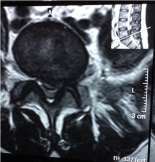 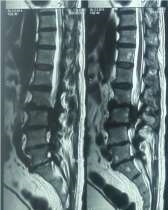 Figure 3: MRI lumbar spine axial and siggital views shows L3-4 DISC Herniation Compressing The Cauda.Figure 3: MRI lumbar spine axial and siggital views shows L3-4 DISC Herniation Compressing The Cauda.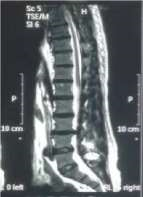 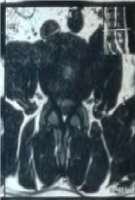 Figure 4: MRI lumbar spine axial and siggital views shows L3-4 DISC Herniation Compressing The CaudaFigure 4: MRI lumbar spine axial and siggital views shows L3-4 DISC Herniation Compressing The Cauda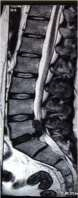 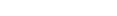 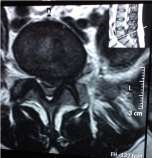 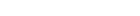 Figure 5. MRI lumbar spine axial and siggital views shows L4-5 DISC Herniation Compressing The CaudaFigure 5. MRI lumbar spine axial and siggital views shows L4-5 DISC Herniation Compressing The Cauda